El estrés laboral es la 						 que ocurre cuando los requisitos de un trabajo no igualan las capacidades, recursos o necesidades de un trabajador. respuesta física y emocional dañinahipopaga de aumento y bonoventaja del trabajoLos retos energizan a los trabajadores mental y físicamente y motiva a los empleados a aprender nuevas habilidades y dominar sus trabajos. Los retos son importantes para un trabajo saludable y productivo. VerdaderoFalsoUn síntoma común del estrés es enojo o irritabilidad.dolor de cabeza, dolor de espalda o problemas de estómago.problemas de sueño o la incapacidad de relajarse cuando está en descanso.todas las anteriores. Para ayudar con la prevención y manejo del estés puede considerar intentar trabajar tiempo extra y en los fines de semana.tomar más café o cualquier cosa con cafeína.obtener suficientes horas de sueño y descanso.disminuir ejercicio y actividades que disfrute. Si algo específico le causa estrés en el trabajo entonces asegure de mantenerlo para usted mismo.mencionarlo y hacer que la administración lo sepa.usar auriculares.ninguna de las anteriores. El estrés laboral es la 						 que ocurre cuando los requisitos de un trabajo no igualan las capacidades, recursos o necesidades de un trabajador. 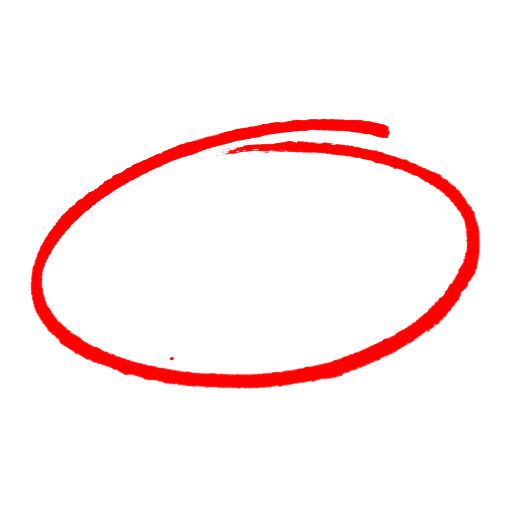 respuesta física y emocional dañinahipopaga de aumento y bonoventaja del trabajoLos retos energizan a los trabajadores mental y físicamente y motiva a los empleados a aprender nuevas habilidades y dominar sus trabajos. Los retos son importantes para un trabajo saludable y productivo. VerdaderoFalsoUn síntoma común del estrés es enojo o irritabilidad.dolor de cabeza, dolor de espalda o problemas de estómago.problemas de sueño o la incapacidad de relajarse cuando está en descanso.todas las anteriores. Para ayudar con la prevención y manejo del estés puede considerar intentar trabajar tiempo extra y en los fines de semana.tomar más café o cualquier cosa con cafeína.obtener suficientes horas de sueño y descanso.disminuir ejercicio y actividades que disfrute. Si algo específico le causa estrés en el trabajo entonces asegure de mantenerlo para usted mismo.mencionarlo y hacer que la administración lo sepa.solo usar más PPE.ninguna de las anteriores. SAFETY MEETING QUIZPRUEBA DE REUNIÓN DE SEGURIDADSAFETY MEETING QUIZPRUEBA DE REUNIÓN DE SEGURIDAD